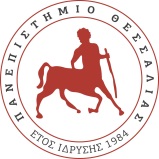 ΠANEΠIΣTHMIO ΘEΣΣAΛIAΣΣΥΜΒΟΥΛΙΟ ΕΝΤΑΞΗΣΠΡΟΓΡΑΜΜΑ ΣΠΟΥΔΩΝ ΗΛΕΚΤΡΟΛΟΓΩΝ ΜΗΧΑΝΙΚΩΝ Τ.Ε.ΥΠΕΥΘΥΝΗ ΔΗΛΩΣΗΟ/Η κάτωθι υπογεγραμμένος/η _________________________________________(ονοματεπώνυμο), φοιτητής/τρια του προγράμματος σπουδών Ηλεκτρολόγων Μηχανικών Τ.Ε., δηλώνω υπεύθυνα ότι έχω παρακολουθήσει επαρκώς κατά τον ισχύοντα κανονισμό σπουδών του προγράμματος σπουδών το εργαστηριακό μέρος του μαθήματος ____________________________________(τίτλος μαθήματος) __________(κωδ. μαθήματος) κατά το ακαδημαϊκό έτος _____________________________ εξάμηνο _________________(χειμερινό/εαρινό) με υπεύθυνο καθηγητή του εργαστηρίου τον/την …………………………………………………………(ονοματεπώνυμο διδάσκοντος). Ο/Η υπεύθυνα δηλών/ούσαΥπογραφήΒΕΒΑΙΩΣΗΒεβαιώνεται ότι δεν υπάρχει κατατεθειμένο στο αρχείο του προγράμματος σπουδών Ηλεκτρολόγων Μηχανικών Τ.Ε., το παρουσιολόγιο των φοιτητών για το εργαστηριακό  μέρος του ως άνω μαθήματος για το συγκεκριμένο ακαδημαϊκό έτος και εξάμηνο. Ημερομηνία ……………/…………../2023Ο υπεύθυνος για το αρχείο της γραμματείας του ΠΣ Πουρνάρας Βασίλειος